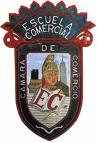 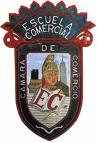 I.  UD. SIENDO EL CONTADOR DE LA EMPRESA “LA 	VAQUITA FELIZ S A, REGISTRE EN ESQUEMAS DE MAYOR LAS OPERACIONES REPORTADAS Y DETERMINE CAPITAL CONTABLE Y CAPITAL DE TRABAJO. TOME DECISIONES EN LA EMPRESA SI, ÉSTA CUENTA CON ACTIVO PARA SOLVENTAR SU PASIVO.LA VAQUITA FELIZ S.A REPORTÓ LO SIGUIENTE:1. COMPRÓ MERCANCÍAS POR $ 850,000 CON CHEQUE.2. ADQUIRIÓ UNA SUMADORA POR $ 1,500 A CRÉDITO.3. COMRÓ UNA MOTOCICLETA PARA REPARTIR LA MERCANCÍA CON DOCUMENTOS POR $ 45,0004. SE PAGÓ LA PROPAGANDA POR $ 5,500  DEL MES 50% EN EFECTIVO Y 50% CON CHEQUE.5. SE VENDIÓ MERCANCÍAS POR % 650,000 EL 30% A CRÉDITO, EL 20% CON DOCUMENTOS Y EL RESTO EN EFECTIVO.NOTA: REGISTROS EN ESQUEMAS DE MAYOR, MOVIMIENTOS Y SALDOS.CÁLCULO DEL CAPITAL CONTABLE CÁLCULO DEL CAPITAL DE TRABAJOMATERIA: CONTABILIDAD ISEMANA No. 4TEMA: AUMENTOS DE ACTIVO , PASIVO Y CAPITAL EN ESQUEMAS DE MAYORPROFESOR: YESENIA ROLDÁN CADENA